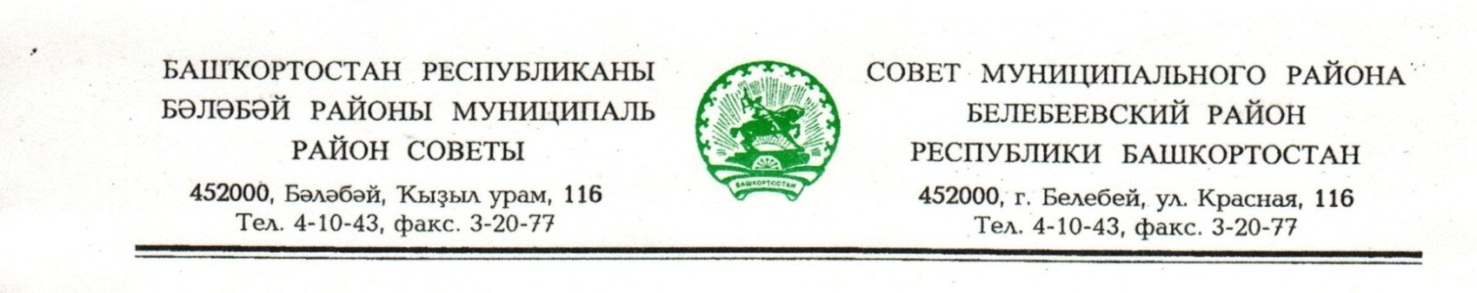                KАРАР                                                                       РЕШЕНИЕ           «29» ноября 2019 й.                     № 563                  «29» ноября 2019 г.О внесении изменений в Соглашение между органами местного самоуправления муниципального района Белебеевский район               Республики Башкортостан и сельского поселения Аксаковский сельсовет муниципального района Белебеевский район Республики Башкортостан                           о передаче сельскому поселению части полномочий муниципального района                 В соответствии с частью 4 статьи 15 Федерального закона от 06 октября 2003 года № 131 - ФЗ «Об общих принципах организации местного самоуправления                    в Российской Федерации», руководствуясь Законом Республики Башкортостан                      от 30.10.2014 № 139-з «О внесении изменений в Закон Республики Башкортостан                     «О местном самоуправлении в Республике Башкортостан», Совет муниципального района Белебеевский район Республики Башкортостан РЕШИЛ:1. Внести изменения в Соглашение между органами местного самоуправления муниципального района Белебеевский район Республики Башкортостан и сельского поселения Аксаковский сельсовет муниципального района Белебеевский район Республики Башкортостан о передаче сельскому поселению части полномочий муниципального района, утвержденного решением Совета муниципального района Белебеевский район Республики Башкортостан от 26 декабря 2014 года №328, согласно приложению. 2. Настоящее решение вступает в силу с момента подписания.	3. Обнародовать настоящее решение на информационном стенде в здании Администрации муниципального района Белебеевский район Республики Башкортостан и разместить на официальном сайте муниципального района Белебеевский район Республики Башкортостан.Председатель Совета	         С.А. ЛущицПриложение к решению Совета муниципального районаБелебеевский районРеспублики Башкортостанот «____» _________ 2019 года №______ДОПОЛНИТЕЛЬНОЕ СОГЛАШЕНИЕ №____к СОГЛАШЕНИЮ № 328 от 26 декабря 2014 годамежду органами местного самоуправления муниципального района Белебеевский район Республики Башкортостан и сельского поселения Аксаковский сельсовет муниципального района                                                 Белебеевский район Республики Башкортостан о передаче                                    сельскому поселению части полномочий муниципального районаДата заключения:  _____ __________ 2019 годаСовет муниципального района Белебеевский район Республики Башкортостан, именуемый в дальнейшем Район, в лице Председателя Совета муниципального района Белебеевский район Республики Башкортостан Лущица Сергея Анатольевича, действующий на основании Устава, с одной стороны, и Совет сельского поселения Аксаковский сельсовет муниципального района Белебеевский район Республики Башкортостан, именуемый в дальнейшем Поселение, в лице председателя Совета сельского поселения Аксаковский сельсовет муниципального района Белебеевский район Республики Башкортостан Абдрахмановой Эльвиры Борисовны, действующего на основании Устава, с другой стороны, заключили настоящее Дополнительное соглашение к Соглашению между органами местного самоуправления муниципального района Белебеевский район Республики Башкортостан и сельского поселения Аксаковский сельсовет муниципального района Белебеевский район Республики Башкортостан о передаче сельскому поселению части полномочий муниципального района от 26 декабря 2014 года                № 328, именуемые далее «Дополнительное соглашение» и «Соглашение» соответственно, о нижеследующем:1. Изложить подпункт 1) пункта 1.3. раздела 1 «Предмет Соглашения»                          в следующей редакции:«1) содержание автомобильных дорог общего пользования местного значения в границах населенных пунктов Поселения, за исключением улицы Первомайская в селе Аксаково Белебеевского района, РБ».   2. Дополнительное соглашение действует с даты его заключения.3. В остальной части Стороны руководствуются условиями ранее заключенного Соглашения.4. Дополнительное соглашение составлено в двух экземплярах, по одному - каждой из Сторон.Подписи сторон м.п.                                                                                   м.п.Совет муниципального районаБелебеевский районРеспублики БашкортостанСовет сельского поселения Аксаковский сельсовет муниципального районаБелебеевский районРеспублики БашкортостанПредседатель Совета муниципального районаБелебеевский районРеспублики БашкортостанГлава  сельского поселения Аксаковский сельсовет муниципального районаБелебеевский районРеспублики Башкортостан ___________________    С.А. Лущиц_______________ Э.Б. Абдрахманова